ВСЕРОССИЙСКАЯ ОЛИМПИАДА ШКОЛЬНИКОВ ПО ХИМИИ(муниципальный этап)ТЕОРЕТИЧЕСКИЙ ТУРвозрастная группа (10 классы)Решения и система оцениванияМаксимальная оценка – 46 балловЗадание 1.  В молекуле нециклического углеводорода число атомов углерода, в которых атомные орбитали находятся в состоянии sp2-гибридизации, равно числу атомов углерода, в которых атомные орбитали находятся в состоянии sp3-гибридизации. Число электронов в молекуле равно 62. Установите состав этого углеводорода и приведите возможное строение (три структурные формулы).Максимальный балл – 8.Критерии оценивания:Задание 2.  Смесь метана и пропена, в которой число атомов водорода в 2,5 раза больше числа атомов углерода, пропустили через склянку с бромной водой, при этом масса склянки увеличилась на 21 г, но раствор не изменил окраску. Вычислите объем газообразного хлора, измеренного при температуре 20◦С и давлении 100 кПа, необходимого для полного хлорирования оставшегося газа.Максимальный балл – 9.Критерии оценивания:Задание 3.  861 мл водного раствора нитрата серебра (концентрация 0,65 моль/л) добавили 70,0 г смеси хлоридов цезия и рубидия. Осадок отфильтровали, а в раствор опустили медную пластинку. После окончания реакции масса пластинки изменилась на 4,65 г. Рассчитайте массовые доли хлоридов в исходной смеси.        							Максимальный балл – 11.Критерии оценивания:Задание 4.  Напишите уравнения реакций, соответствующей схеме превращений, укажите условия их протекания: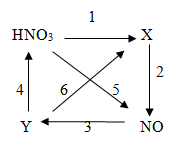         								Максимальный балл – 11.Критерии оценивания:Задание 5.  Бесцветный газ А без запаха, образующий с кислородом взрывоопасную смесь, реагирует при освещении с простым веществом В желто-зеленого цвета со взрывом, образуя при этом бесцветный газ С с резким запахом. Водный раствор вещества С, действуя на сульфид натрия, выделяет ядовитый газ D с неприятным запахом. Определите названные вещества, напишите уравнения описанных реакций.Максимальный балл – 7.Критерии оценивания:Оценка выполнения участником любого задания не может быть отрицательной, минимальная оценка, выставляемая за выполнение отдельно взятого задания 0 баллов. Итоговая оценка за выполнение заданий определяется путём сложения суммы баллов, набранных участником за выполнение заданий теоретического тура с последующим приведением к 100 балльной системе (определяется процент выполнения заданий участником от максимально возможного балла за выполнение заданий). Результат вычисления округляется до сотых.Например.Участник за выполнение всех заданий набрал 29 баллов. 29 / 46 (максимальный балл за выполнение всех заданий данного класса) ∙ 100 = 63,04.Содержание верного ответа и указания по оцениванию(допускаются иные формулировки ответа, не искажающие его смысла)БаллыЗадачу можно решить математически, можно предложить формулу соединения методом подбора.Предложена молекулярная формула углеводорода (установлен состав)5 балловПредложены три структурные формулы изомеров     (по 1 баллу)3 балла                                                                                   ИТОГО:8 балловРешение математическим способом:Пусть число атомов углерода, в которых атомные орбитали находятся в состоянии sp2-гибридизации и в состоянии sp3-гибридизации, равно по N атомовЧисло электронов у атомов углерода, в которых атомные орбитали находятся в состоянии sp2-гибридизации и которые находятся в середине углеродной цепи, по 6, соответственно у всех атомов углерода в составе углеводорода – N6Число электронов у атомов углерода, в которых атомные орбитали находятся в состоянии sp3-гибридизации и которые находятся в середине углеродной цепи, по 8 (-СН2-), соответственно у всех атомов углерода в составе углеводорода – N8У крайних (первичных) атомов углерода находятся еще по 1 атому водорода, а следовательно, еще два электронаОбщее число электронов в молекуле углеводородаN6 + N8 + 2 = 62      N = 4В углеводороде 8 атомов углерода, две двойные связиОбучающиеся могут составить три любые формулы изомеров с разветвленным или неразветленным скелетомСодержание верного ответа и указания по оцениванию(допускаются иные формулировки ответа, не искажающие его смысла)БаллыПусть n(CH4) = x моль;   n(C3H6) = y моль3 бТак как  n(CH4) : n(C) : n(H) = 1: 1 : 4,  то n(C в СН4) = х моль;                      n(H в СН4) = 4х моль3 бТак как  n(C3H6) : n(C) : n(H) = 1: 3 : 6,  то n(C в C3H6) = 3y моль;                      n(H в C3H6) = 6y моль3 бРешив алгебраическое уравнение  (4х + 6y) / (х + 3y) = 2,5,  находим, что х = y 3 бПри пропускании смеси через склянку с бромной водой протекает  реакция  СН2 = СН – СН3 + Br2 → СН2Br – СНBr – СН3или С3Н6 + Br2 → С3Н6Br21 бТак как при пропускании смеси через склянку с бромной водой раствор не изменил окраску, следовательно, в избытке бромная вода, а весь пропен вступил в реакцию. m(C3H6) = 21 г1 бn(C3H6) = 21 / 42 = 0,5 моль0,5 бСледовательно,  n(CH4) = 0,5 моль0,5 бОставшийся газ – метан. Он реагирует с хлором СН4 + 4Cl2 → СCl4 + 4HCl1 бn(Cl2) = 2 моль0,5 бОбъем хлора, измеренный не при н.у., рассчитываем по уравнению Менделеева-КлайперонаV = nRT/P     V(Cl2) = 2 ∙ 8,31 ∙ 293 / 100 = 48,7 лПри расчетах можно использовать числовое значение универсальной газовой постоянной = 8,3141,5 б                                                                                   ИТОГО:9 балловСодержание верного ответа и указания по оцениванию(допускаются иные формулировки ответа, не искажающие его смысла)БаллыОпределены вещества А, В, С, D – по 1 б4 бRbCl + AgNO3 = AgCl + RbNO3                                         (2)1 бЧтобы происходила реакция с медной пластинкой, в растворе должен остаться в избытке  нитрат серебра:Cu + 2AgNO3 = Ag + Cu(NO3)2                                            (3)                1 бИзменение массы пластинки равно разности масс выделившегося на пластике серебра и вступившей в реакцию меди. Следовательно,  масса пластинки увеличилась. 2 бПусть образовалось в ходе реакции х моль серебра∆m = m(Ag) – m(Cu)            4,65 = 108 х + 32х             х = 0,06 моль2 бn(исх. AgNO3) = V ∙ c = 0,861 ∙ 0,65 = 0,56 моль 0,5 бС хлоридами прореагировало  n1,2(AgNO3) = 0,56 – 0,06 = 0,5 моль0,5 бПусть   n(CsCl) = y моль;     n(RbCl ) = z моль3 бn(CsCl) = n1(AgNO3) = y моль;     n(RbCl ) = n2(AgNO3) = z моль3 б    y + z = 0,5168,5y + 120,5z = 70Решив алгебраическую систему, вычислим    y = 0,203 моль   z = 0,297 моль3 бm(CsCl) = 0,203 ∙ 168,5 = 34,21 г  0,5 бm(RbCl) = 0,297 ∙ 120,5 = 35,79 г  0,5 бω(CsCl) = 34,21 / 70 = 0,489 (или 48,9%)0,5 бω(RbCl) = 35,79 / 70 = 0,511 (или51,1%)0,5 б                                                                                   ИТОГО:11 балловСодержание верного ответа и указания по оцениванию(допускаются иные формулировки ответа, не искажающие его смысла)БаллыОпределены вещества Х и Y – по 1 б2 бНаписаны уравнения реакций – по 1 б6 бУказаны условия протекания реакций – по 0,5 б3 бОдин из вариантов ответа:Вещество Х – N2, вещество Y – NO2 5Mg + 12HNO3(разб.) = 5Mg(NO3)2 + N2 + 6H2ON2 + O2 = 2NO (реакция протекает при температуре электрической дуги)4NO2 + O2 + 2H2O = 4HNO33Zn + 8HNO3(разб.) = 3Zn(NO3)2 + 2NO + 4H2O   или3P + 5HNO3 + 2H2O = 3H3PO4 + 5NO 4Mg + 2NO2 = 4MgO + N2                                                                                   ИТОГО:11 балловСодержание верного ответа и указания по оцениванию(допускаются иные формулировки ответа, не искажающие его смысла)БаллыОпределены вещества А, В, С, D – по 1 б4 бА – метан или этан, В – хлор, C – хлороводород, D – сероводород.СН4 + 2О2 = СО2 + 2Н2О1 бСН4 + Cl2 = СH3Cl + HCl 1 бNa2S + 2HCl  = 2NaCl + Н2S1 б                                                                                   ИТОГО:7 баллов